SchulversuchspraktikumCarl FöstSommersemester Klassenstufen 7 und 8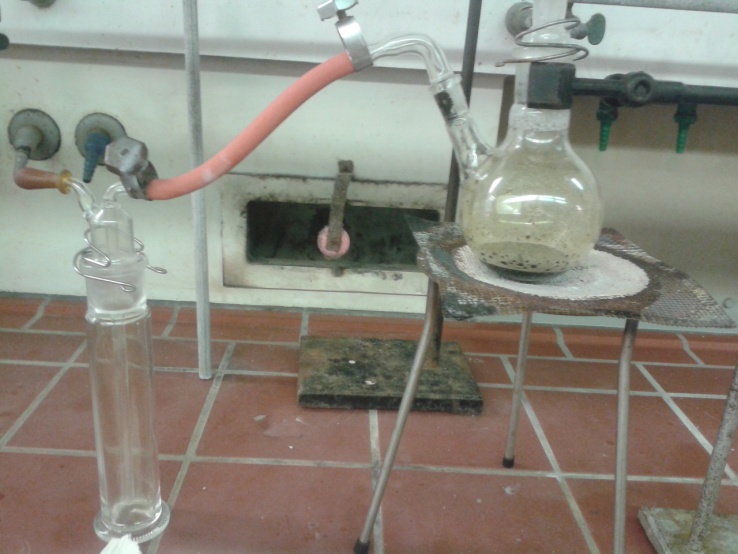 Synthese, Analyse, UmsetzungWeitere LehrerversucheV1 – Darstellung von MethangasMaterialien: 		Schlauchstück, Bunsenbrenner, Spatel, Reagenzglas mit Zulauf, Stopfen, gebogenes Glasrohr mit Kupferdraht in der Spitze zum AbflammenChemikalien:		Natriumacetat, NatriumhydroxidDurchführung: 			 Natriumacetat und Natriumcitrat werden im Verhältnis 1:1 (jeweils 2,5 g) abgewogen, vermischt und in das Reagenzglas überführt. Dieses wird nun mit dem Stopfen verschlossen und über den Schlauch mit dem gebogenen Glasrohr verbunden. Nun wird das Gemisch im Reagenzglas langsam erhitzt. Dann wird ein Streichholz an der Öffnung des Glasröhrchens gezündet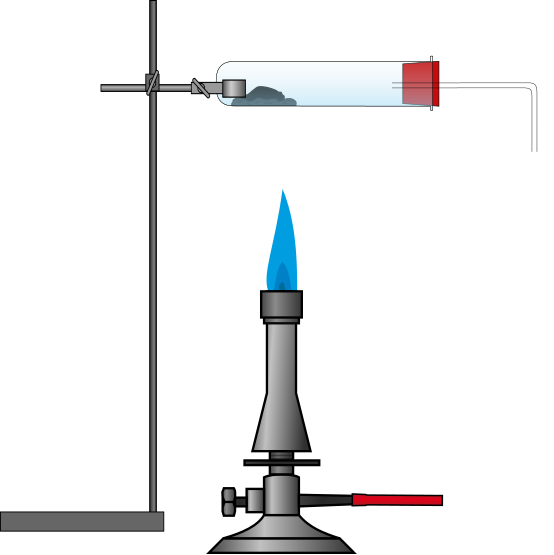                                           Abb. 1: Darstellung der Verbrennung von MethanBeobachtung:		Es steigen Gasblasen im Standzylinder auf und Wasser wird verdrängt. Es folgt eine kurze Vergrößerung der Flamme. Deutung:        Beim Erhitzen wird aus Natriumacetat Kohlenstoffdioxid abgespalten,                                                                                                                          welches sich mit Natriumhydroxid verbindet. Dabei entsteht Methan.CH3COONa(s) + NaOH(s)           CH4(g) + Na2CO3(s)Entsorgung:                  Das Natriumcarbonat kann über den Feststoffabfall entsorgt werden. Literatur: http://www.chids.de/dachs/praktikumsprotokolle/PP0083                              Darstellung_von_Methan.pdf (zuletzt besucht: 04.08.2015) K.HomannWeitere Lehrerversuche2.1     V2 – Reaktion von MgCl2 mit AgSO4GefahrenstoffeMaterialien:               100 ml Becherglas, Pipette, Spatel, WaagepapierChemikalien:              dH2O, MgCl2, AgSO4Durchführung:       Es werden 50 ml einer 0,01 molaren (0,155g Einwaage) Silbersulfatlösung hergestellt. Das selbst hergestellte MgCl2 wird in dH2O gelöst. Mit  einer Pipette werden wenige Tropfen der Silbersulfatlösung zugegeben. Beobachtung:             Es bildet sich ein weißer Niederschlag.Deutung:                      MgCl2 und  Ag2SO4 reagieren  folgendermaßen miteinander:                                        MgCl2 (s)   +    Ag2SO4 (s)                     2 AgCl(s) + MgSO4(s)MgCl2 fällt als schwerlöslicher Niederschlag aus der Lösung aus. Aus der Auflösung von 2 Feststoffen sind 2 neue Feststoffe, darunter Silberchlorid als schwerlösliche Verbindung entstanden. Literatur:	www.peraugym.at/chemie/lh/ue13_loesl.pdf/ www.digitale-schule-bayern.de/dsdaten/Formelgleichungen, aufgerufen am  07.08.2015                2.2     V3 – Nachweis von Calciumionen in WasserprobenMaterialien:                         Reagenzglasständer ReagenzgläserChemikalien:                       Ammoniumoxalat, WasserprobenDurchführung:          In mehrere (3) Reagenzgläser werden 3 verschiedene Wasserproben (dH2O), Mineralwasser und Leitungswasser gegeben. Anschließend wird zu jedem Ansatz eine Spatelspitze Ammoniumoxalat gegeben.Beobachtung:                Es kommt zu einer starken Trübung der 3 Ansätze., wobei diese jedoch       unterschiedlich stark ist. Deutung:                 Ammoniumoxalat bildet mit Calciumionen einen schwerlöslichen Niederschlag. Die Reaktion geschieht folgendermaßen: (NH4)2C2O4(s) + Ca2+(l) → CaC2O4 (l) + 2NH4+(l) . Calciumoxalat erscheint hierbei als weisser Niederschlag. Literatur: H.R. Christen, Struktur, Stoff, Reaktion, Sauerländer Verlag, 1. Auflage, 1974 ,GefahrenstoffeGefahrenstoffeGefahrenstoffeGefahrenstoffeGefahrenstoffeGefahrenstoffeGefahrenstoffeGefahrenstoffeGefahrenstoffeNatriumacetatNatriumacetatNatriumacetatH: -H: -H: -P: -P: -P: -NatriumhydroxidNatriumhydroxidNatriumhydroxidH: 314-290H: 314-290H: 314-290P:  280​‐​301+330+331​‐​309+310​‐​305+351+338 P:  280​‐​301+330+331​‐​309+310​‐​305+351+338 P:  280​‐​301+330+331​‐​309+310​‐​305+351+338 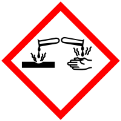 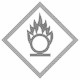 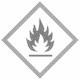 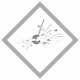 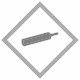 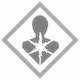 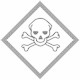 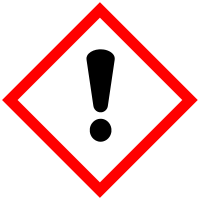 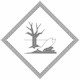 MagnesiumchloridMagnesiumchloridMagnesiumchloridH: -H: -H: -P: -P: -P: -SilbersulfatSilbersulfatSilbersulfatH:  318 H:  318 H:  318 P:   260​‐​280​‐​305+351+338​‐​313 P:   260​‐​280​‐​305+351+338​‐​313 P:   260​‐​280​‐​305+351+338​‐​313 AmmoniumoxalatAmmoniumoxalatAmmoniumoxalatH: 312​‐​302 H: 312​‐​302 H: 312​‐​302 P: - 280​‐​301+312​‐​302+352​‐​501 P: - 280​‐​301+312​‐​302+352​‐​501 P: - 280​‐​301+312​‐​302+352​‐​501 